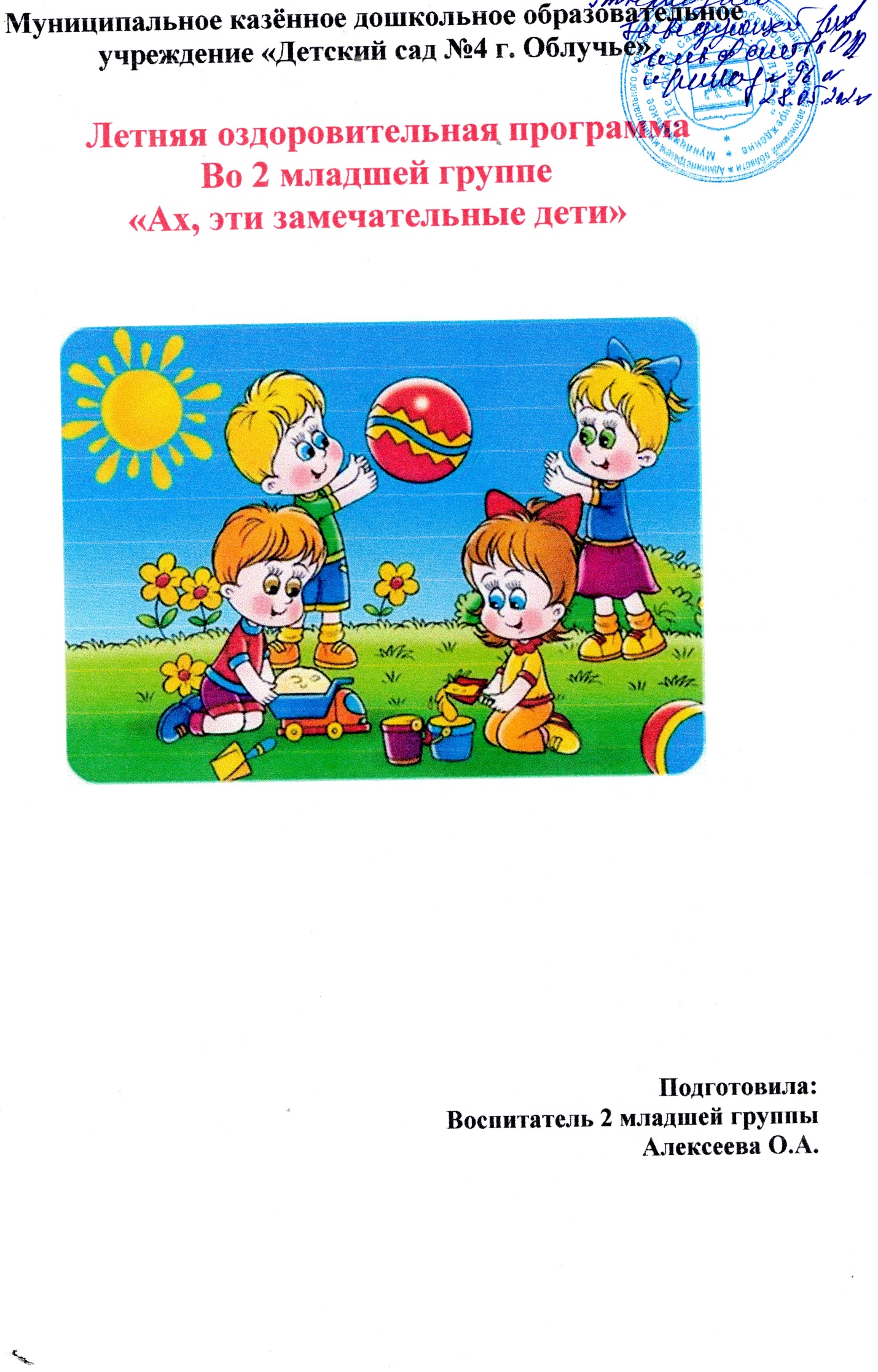 Лето 2020 год г. ОблучьеАктуальность программы.Лето — удивительная пора! И каждый  ребёнок с нетерпением ждет, когда же наступит это прекрасное время. Для детей лето — особый период, когда можно вдоволь нагуляться, окрепнуть, подрасти. Находясь в соприкосновении с природой, ребенок реально познает мир, его звуки, краски, получает яркие впечатления, которые оставляют след в детской душе на всю жизнь.Лето — самое благоприятное время для укрепления здоровья детей.  Постоянное пребывание детей на свежем воздухе, многообразие форм, красок и звуков в природе, множество разных переживаний и новых впечатлений, богатая витаминами пища, раздолье для движений в природных условиях — все это дает ребенку значительный физический и эмоциональный запас сил для успешного полноценного развития и повышения иммунитета.В то же время лето таит некоторые опасности для здоровья детей — риск перегрева, солнечного ожога, общей расслабленности в жаркие дни, утомления от излишней беготни, неблаготворного воздействия воды при неумеренном пользовании ею.В связи с тем, что в летний период уменьшается количество занятий, режим дня максимально насыщается деятельностью на открытом воздухе: прогулки, экскурсии, походы, игры на природе позволяют детям приобретать новый двигательный опыт.Физическое воспитание летом имеет свои особенности, хотя и является продолжением работы, проводимой в течение учебного года.Помимо утренней гимнастики мы организуем походы за территорию детского сада,  физкультурные досуги, закаливающие процедуры, массаж, предлагаем детям соки, фруктыЦель летнего оздоровительного периода:  сохранять и укреплять физическое и психическое здоровье детей с учетом их индивидуальных особенностей. Полное удовлетворение потребностей растущего организма в отдыхе, творческой деятельности и движении.Задачи на летний оздоровительный период:* создание комфортных условий для физического, психического, умственного, художественно-эстетического развития каждого ребенка;* организация здоровьесберегающего режима, предупреждение заболеваемости и травматизма;*обеспечение воспитательно-образовательного процесса соответствующим материалом и оборудованием.* реализация системы мероприятий, направленных на оздоровление и физическое воспитание детей, развитие самостоятельности, инициативности, любознательности, познавательной активности;* осуществление просвещения родителей по вопросам воспитания и оздоровления детей в летний период.Срок реализации программы : 01.07.2020г по  31.07.2020гЭтапы программы:Программа «Наше разноцветное лето» представляет собой комплексную программу, предусматривающую реализацию четырех проектов:«Любители природы» (экологическое воспитание)«Здоровей-ка» (физическое воспитание) «Если добрый ты..» ( социально-нравственное воспитание).1. Подготовительный этап - Подбор материала, праздников и досугов для проведения активного отдыха детей.- Инструктаж детей по предупреждению травматизма в играх со спортивным оборудованием.- Подбор консультаций, рекомендаций для педагогов и родителей.- Подбор упражнений, игр.2. Основной этап - Работа с детьми (план-сетка реализации проекта)- Работа с родителями (консультации, памятки, участие в досугах и развлечениях)3. Заключительный этап - Развлечение «Наше разноцветное лето»- Создание презентации «Наше разноцветное лето». Ожидаемый результатДля воспитанников:1. Повышение эмоционального, психологического, физического благополучия.2. Улучшение показателей здоровья.3. Развитие у детей познавательной активности, творческих способностей, эмоциональной отзывчивости, коммуникативных навыков.4. Приобретение новых знаний и впечатлений об окружающем мире.5. Формирование навыков исследовательской деятельности.6. Приобщение детей к культуре своего народаДля родителей:1. Сохранение и укрепление здоровья детей.2. Физическая и психологическая подготовленность детей.3. Расширение знаний родителей о природном мире, формирование на этой основе экологического, нравственного и личностного отношения к природе.Для педагогов:1. Повышение теоретического уровня и профессионализма педагогов, использование разнообразных форм взаимодействия с родителями
с целью повышения уровня знаний по проблеме укрепления и
сохранения здоровья детей.2.Создание предметно развивающей среды, обеспечивающей эффективность оздоровительной работы.3. Внедрение оздоровительных технологий, современных форм и новых методов работы по формированию здорового образа жизни у дошкольников.4. Личностный и профессиональный рост.Критерии результативности программыУдовлетворенность детей и родителей результатами процесса летне - оздоровительной работы по результатам анкетирования. Отсутствие обоснованных (зарегистрированных) жалоб в вышестоящие органы от родителей.Отсутствие (или снижение количества) пропускаемых воспитанниками дней (низкий уровень заболеваемости).Организация взаимодействия с семьями воспитанников, разнообразие форм работы с родителями.Отсутствие фактов травматизма детей, чрезвычайных происшествий.Систематическое применение здоровьесберегающих технологий.Основные принципы реализации программыПринцип разностороннего развития личностиПринцип гуманизмаПринцип цикличности и систематичностиОздоровительный принципПринцип индивидуальностиПринцип взаимосвязи с семьейОсновные технологииЗдоровьесберегающие технологии;Технологии проектной деятельностиТехнология исследовательской деятельностиИнформационно-коммуникационные технологии;Личностно-ориентированные технологии;Технология портфолио дошкольника и воспитателяИгровая технологияТехнология «ТРИЗ»МЕХАНИЗМЫ РЕАЛИЗАЦИИ ПРОГРАММЫ1. Специально организованная деятельностьоптимальная организация режимных моментовгимнастика (сюжетная, с предметами, из подвижных игр, ритмическая, на свежем воздухе и т.д.)занятия по физическому развитию в зале и на свежем воздухе (игровые, сюжетные, тематические, комплексные)подвижные игры, спортивные эстафеты, ОРУ, основные движенияоздоровительный бег, босохождениединамические паузыбодрящая гимнастика (включающая коррегирующие упражнения на профилактику плоскостопия, нарушения осанки; дыхательную, артикуляционную, зрительную, пальчиковую гимнастику, развитие речевого дыхания, гимнастику на развитие слухового внимания, упражнения на напряжение и расслабление, игровой массаж)гимнастика пробуждениязакаливающие мероприятия (босохождение, облегченная одежда, хождение по массажным коврикам, обильное мытье рук, утренний прием на улице, солнечные ванны)рациональное питаниепроектная деятельностьоснащение спортинвентарем, оборудованием, наличием спортзала, спортплощадки, спортивного уголка в группе2. Совместная деятельность с детьмиИндивидуальная здоровьесберегающая работа, подвижные игры, праздники и развлечения, участие в соревнованиях, коммуникативные игры, походы, музыкальные паузы, игровые беседы с элементами движений, Дни здоровья.3. Самостоятельная деятельность детейв спортивном уголке, на спортплощадке.4. Интеграция с другими образовательными областямиХудожественно-эстетическое развитие, музыкальное развитие.5. Взаимодействие с семьей по оптимизации физкультурно-оздоровительной работысовместная физкультурно-досуговая деятельность, наглядная агитация по вопросам физического воспитания (стенды, памятки, газеты, выставки), организация совместного активного отдыха, оформление рекомендаций для родителей по организации двигательной активности, посещение родителями режимных моментов, обогащение литературы по здоровому образу жизни, анкетирование, вовлечение родителей в образовательный процесс6. Взаимодействие со специалистами ДОУКонсультации инструктора по физическому воспитанию, медицинской сестры.Этапы реализации проекта.Подготовительный этап:Беседы с детьми с целью выявления у детей знаний о лете.Подготовка стихотворений, потешек, загадок о лете, иллюстраций икартин о лете;Подготовка атрибутов для игр, опытов и совместной деятельности;Чтение и заучивание стихотворений, потешек, загадок о лете с рассматриванием иллюстраций, картин о лете; Основной этап:       Чтение художественной литературы: «Заботливое солнышко», «Девочка чумазая», «Приключения муравьишки»заучивание стихотворения З.Александрова «Одуванчик»; Чтение и заучивание потешек «Солнышко», «Солнечный зайчик», «Водичка-водичка»; Чтение К.Чуковского «Краденое солнце»; Загадки о летних явлениях в природе.       Подвижные игры: «Собери урожай»; «Солнышко идождик»; «»; «»; «У медведя во бору», «Курица и цыплята».        Малоподвижная игра «Построй солнышко»;        Комплекс упражнений для утренней гимнастики (с элементами дыхательной гимнастики) «Весёлые лучики», «Насекомые», «С мячами», «Сказочные герои»;      Физкультминутка « Я на солнышке лежу»;       Пальчиковые игры: «Насекомые»; «Бабочка»; «Тучка и солнышко»; «Капуста»; «Ягоды»; «Божья коровка».       Дидактические игры: «На что похоже?» (по форме, цвету, ощущениям); «Выложи солнышко из палочек»; «Что где растёт», «Соедини в целое», «Угадай на вкус», «Какой?», «Части тела»;       Беседы: «О том, что в солнечную погоду нужно носить панаму»; «Кто такие витамины и где они растут», «Здоровье в порядке спасибо зарядке»; «О пользе и вреде солнца для здоровья человека»;       Наблюдение за изменениями в природе;       Проведение наблюдений за восходом и закатом солнца (по возможности в группе, по иллюстрациям, с помощью родителей дома);       Эксперименты: опыты с водой (солёная, цветная и т. д.); опыты с песком (сырой, сыпучий, сухой); опыты с овощами и фруктами (узнать на вкус), опыт посадка лука (в воде, в плодородной земле, в воде), витаминный сок          Рисование: «Весёлое солнышко» (ладошкой), «Яблонька», «Полянка для насекомых»; рисование на асфальте «Солнышколучистое», «Травка»;Лепка: «Солнышко и тучка» (растирание по шаблону), «Овощи для зайчат», «Божья коровка», «Гусеница на листе»;          Разучивание песни «По малину в сад пойдём»; пение «Дождик, дождик»; Слушание и исполнение - Детские песни о лете.          Игры с водой и песком: «Кораблики»; «Мыльные пузыри»; «Печём куличики»; «Рисуем пальчиками по песку»; «Тонет - не тонет»; «Поймай рыбку»;          Наблюдение за изменением под воздействием тепла растительного мира, за птицами на участке.           Рассматривание книг «Времена года», «Виды спорта», «Насекомые».Заключительный этап:Выставка детских работПрезентации стенгазеты «Береги лес».Подведение итогов.Презентация проекта.Ожидаемые результаты:- снижение заболеваемости среди детей;- развитие общекультурных, социально-нравственных, интеллектуальных, коммуникативных  качеств ребенка;- повышение компетентности педагогов и родителей в области организации летнего отдыха детей.Методическое обеспечение«Читаем в детском саду» вторая младшая группа.Аверина И.Е. «Физкультурные минутки в детском саду»Коноваленко В.В. «Артикуляционная, пальчиковая гимнастика»Королева Л.А. «Познавательно-исследовательская деятельность в ДОУ»Морозова О.А. «Волшебный пластилин»Нищева Н.В. «Опытно- экспериментальная деятельность в ДОУ»http://razvititiedetei.infohttp://www.maam.ru     9.http://.i-grom.ru|10.http://srfzies.ru11. http://www.teremos.ru12. http://.poznayka.ru13. http://detsky –mir.com|План – сетка реализации программы01.07.20 – 10.07.20 – «В гости к солнышку»13.07.20 – 17.07.20 – «Полезные витаминки»20.07.20 – 24.07.20 – «Малыши - крепыши»27.07.20 – 31.07.20 – «Жучки – паучки»Работа с родителями на летний период.Июль1.Консультация на тему «Жаркое летнее солнышко»2. Беседы с родителями на тему: «Режим дня в летний период дома»3. Оформить стенд «Первая помощь при тепловом и солнечном ударе»4. Оформить стенд «Если укусила пчела» 5. Консультация на тему «Питьевой режим»6. Памятка «Ходить босиком полезно»7.Оформление с детьми выставки детского творчества «Летнее настроение».Итоговые мероприятия-  Развлечение «Весёлое детство».- Спортивное развлечение вместе с родителями «Красный, желтый, голубой».- «Полезные угощения на столе». (совместно родители - дети - воспитатель)- Спортивное развлечение « Остров сокровищ».                     Планированиевоспитательно – образовательной работы с   детьми 2 младшей группы в летний период.Июль1 Неделя « В гости к солнышку»Понедельник.Сюрпризный момент солнышко встречает детей.Цель: заинтересовать детей.Потешка « Солнышко – ведрышко!» Цель: учить четко проговаривать слова, развивать память.Утренняя гимнастика «Весёлые лучики».Цель: создать бодрое, радостное настроение; активизировать мышечный тонус.Музыкальная игра «Вышло солнышко гулять».Цель: развивать чувство ритма.Развлечение ко Дню Защиты детей « В гостях у солнышка»Цель: создать радостное настроение у детей, развивать внимание и желание участвовать в игровых действиях.Вторник.     Утренняя гимнастика.Беседа «О вреде и пользе солнечных лучей для здоровья»Цель: познакомить детей с характерными признаками лета. Дать знания о вреде и пользе солнечных лучей для здоровья.Рисование «Весёлое солнышко».Цель: Формировать у детей умения рисовать в нетрадиционной технике «ладошкой». Закреплять знание формы, цвета солнца.Чтение стихотворения « Заботливое солнышко».Цель: развивать память, речь, чувство ритма; закреплять знания о солнце как явлении неживой природы; развивать моторику, координацию движений.Дидактическое упражнение «Выложи солнышко из палочек».Цель: развивать мелкую моторику, способность ориентироваться в пространстве.Подвижная игра «Солнышко и дождик».Цель: развивать физическую активность, внимание, музыкальный слух.Среда.    Утренняя гимнастика.Отгадывание загадок о лете.Цель: формировать умения отгадывать загадки, учить узнавать признаки лета.Лепка «Солнышко и тучка».Цель: продолжать учить размазывать пластилин на картоне, закреплять умение раскатывать палочки из пластилина; вызывать желание лепить.Словарная игра «Какое солнышко».Цель: учить подбирать прилагательные к слову, развивать словарный запас детей.Пальчиковая игра «Тучка и солнышко».Цель: развивать мелкую моторику и речь детей.Индивидуальная работа «Разложи посуду по полочкам».Цель: учить узнавать и называть цвета и раскладывать на нужные полочки.Четверг.      Утренняя гимнастика.Рассматривание картинок о лете.Цель: продолжать учить рассказывать по картинкам о времени года, развивать диалогическую речь детей.Чтение словацкой сказки «В гостях у солнышка».Цель: продолжать детей внимательно слушать и отвечать на вопросы.Подвижная игра «Лиса и зайцы».Цель: развивать у детей умение выполнять движение по сигналу. Упражнять в беге по разным направлениям.Рисование «Одуванчики».Цель: Продолжать учить располагать предметы в пространстве( по краю, в ряд). Упражнять в рисовании пальчиками. Учить внимательно рассматривать и обследовать объект наблюдения.Индивидуальная работа «Стирка кукольного белья».Цель: приучать детей выполнять трудовые поручения. Учить аккуратно пользоваться мылом.Пятница.     Утренняя гимнастика.Инсценировка сказки «Курочка Ряба».Цель: закреплять умение рассказывать и показывать сказку с помощью взрослого.Раскрашивание раскрасок на тему лето.Цель: продолжать учить детей правильно держать карандаш, закрашивать не выходя за контур рисунка.Сюжетно ролевая игра «Больница».Цель: продолжать формировать умение детей пользоваться атрибутами игры по назначению, воспитывать дружеские взаимоотношения.Оформление с детьми выставки детского творчества «Летнее настроение».Спортивное развлечение вместе с родителями «Красный, желтый, голубой».Цель: развивать физическую активность детей. Вовлечь родителей в совместную деятельность с детьми. Создать благоприятный эмоциональный климат у всех участников праздника.2 Неделя «Полезные витамины».Понедельник.     Утренняя гимнастика «Весёлый огород».Беседа «Кто такие витамины и где они живут ».Цель: дать понятия витамины и для чего они нужны. Познакомить детей с тем что во всех фруктах есть витамины (Витамин А – морковь, помидор, черника – улучшают наше зрение).Дидактическая игра «Что где растёт».Цель: развивать словарный запас детей, формировать наглядно – образное мышление.Пальчиковая игра «Капуста», «Ягоды».Цель: развивать мелкую моторику пальцев рук и речь детей.Индивидуальная работа «Бусы для мамы».Цель: совершенствовать способ лепки круговыми движениями с Лерой, с Исмаилом, с Артёмом.Рисование «Яблонька».Цель: продолжать учить рисовать предметы круглой формы, располагать круги равномерно на ветках.Вторник.     Утренняя гимнастика.Беседа «Овощи и фрукты – для здоровья хороши».Цель: Формировать знания правильно называть и узнавать овощи и фрукты.Упражнение на дыхание «Ароматная клубничка».Цель: учить на вдохе задерживать дыхание.Опытно – экспериментальная деятельность «Посадка лука».Цель: дать представления о пользе лука для здоровья человека, расширять знания о способах посадки растения. Учить наблюдать и делать выводы по результатам наблюдений.Лепка «Овощи для зайчат».Цель:  учить раскатывать пластилин круговыми и прямыми движениями. Формировать знания о цвете и подбирать нужный цвет.Дидактическая игра «Соедини в целое».Цель: продолжать учить соединять из частей в целое.Среда.   Утренняя гимнастика.Беседа «Для чего нужно кушать кашу».Цель: донести до детей о пользе каш для организма человека.Сюжетно ролевая игра «Овощной магазин».Цель: развивать игровые навыки, способствовать развитию творческих способностей.Игра – драматизация «Репка».Цель: учить детей вживаться в роль, говорить громко и выразительно.Разучить стишки Н. Краснопёрова «Лук», Л. Громова «Морковка», Е Жуковская «Огурец».Цель: развивать память и речь детей. Учить чётко проговаривать слова.Подвижная игра «Собери урожай».Цель: развивать быстроту движений и ловкость.Четверг.    Утренняя гимнастика.Экспериментальная деятельность «Витаминный сок».Цель: показать детям процесс приготовления сока из овощей и фруктов в домашних условиях. Развивать вкусовые ощущения.Предложить раскраски и трафареты по теме Цель: совершенствовать умение закрашивать не выходя за контур рисунка.Индивидуальная работа игра «Полезно – вредно».Цель: закреплять знания о пользе и вреде продуктов, расширять кругозор детей.Игра «Угадай на вкус».Цель: узнавать на вкус и на ощупь фрукты и овощи с закрытыми глазами.Дидактическая игра «Чего не стало».Цель: развивать память и внимание.Пятница.   Утренняя гимнастика.Беседа «Зачем нужно мыть фрукты и овощи».Цель: воспитывать умение слушать и прислушиваться к взрослому. Учить отвечать на вопросы.Дидактическая игра «Какой?».Цель: учить подбирать прилагательные к словам.Подвижная игра «У медведя во бору».Цель: развивать двигательную активность и быстроту реакции.Приготовление фруктового салата с детьми.Цель: доставить удовольствие . напомнить о пользе овощей и фруктов.Разучивание песни «Огородная хороводная».Цель: разучить текст песни, учить чётко проговаривать слова.3 Неделя «Малыши – крепыши».Понедельник.    Утренняя гимнастика «Здоровички».Беседа «Здоровье в порядке, спасибо зарядке».Цель: сформировать интерес и знания о пользе физических упражнений.Дидактическая игра «Части тела».Цель: формировать знания о частей тела.Чтение художественной литературы «Девочка чумазая».Цель: учить внимательно слушать и отвечать на вопросы.Подвижная игра «Хоровод».Цель: продолжать учить детей держать круг и водить хоровод; упражнять в приседании.Рисование «Мой весёлый звонкий мяч».Цель: продолжать рисовать круглые формы не отрывая кисти. Следить чтобы дети правильно держали кисть.Вторник.   Утренняя гимнастика.Рассматривание картинок о видах спорта.         Цель: познакомить детей с основными видами спорта.Дидактическая игра «На приёме врача».Цель: развивать артикуляционный аппарат.Игровое упражнение «Научим Чебурашку умываться».Цель: вызвать желание играть с игрушкой Чебурашка, показать и научить его.Разучить стишок «Утренняя зарядка».Цель развивать память и речь детей.Игры с мыльными пузырями.Цель: развивать дыхание детей.Среда.  Утренняя гимнастика.Лепка «Большой и маленький мяч».Цель: учить лепить мячи разного размера предметы. Формировать умения раскатывать круговыми движениями между ладоней. Укреплять кисти рук.Игровое упражнение «Делай как я».Цель: учить действовать по образцу взрослого, повторять движения и имитируя животных.Дидактическая игра «Кому что надо».Цель: обогащать знания о видах спорта, учить находить нужные вещи и атрибуты для занятий спортом.Подвижная игра «Курица и цыплята».Цель: учить выполнять действие согласно тексту.Чтение наизусть стишка «Мой весёлый звонкий мяч».Цель: развивать память, учить чётко проговаривать слова.Четверг.   Утренняя гимнастика.Игра – путешествие «Дорожка здоровья».Цель: развивать двигательную активность, быстроту и ловкость.Оформить фотоальбом «Моя семья на прогулке».Цель: заинтересовать родителей в участие в конкурсе.Дидактическая игра «Возьми фигуру какую покажу».Цель: учить выделять три признака предмета: цвет, форма, размер.Разрезные картинки «Спортивный инвентарь».Цель: привлечь внимание детей к спортивным играм.Рисование «Символ олимпиады – пять колец».Цель: учить закрашивать красками не выходя за контур. Познакомить с символами олимпиады.Пятница.   Утренняя гимнастика.Просмотр презентации «О видах спорта».Цель: развивать знания о спорте.Игра – развлечение «Станем сильными и ловкими».Цель: развивать быстроту, мышление, ловкость, вызвать положительные эмоции.Сюжетное занятие «Нам болезни не страшны».Цель: познакомить детей с лекарственными растениями: подорожник, ромашка.Пальчиковая игра «Утята».Цель: отрабатывать умения выполнять движения в соответствии с текстом.Изготовление спортивного инвентаря для занятий в группе.Цель: привлечь родителей к здоровому образу жизни.4 Неделя «Жучки – паучки».Понедельник.  Утренняя гимнастика «Насекомые».Беседа «Расскажем Незнайке о насекомых».Цель: уточнять и расширять знания детей о насекомых, о их питании, передвижении.Загадки о насекомых.Цель: учить отгадывать детей загадки.Разучить стишки Ю. Любимов «Бабочка», И. Евдокимова «Кузнечик».Цель: развивать память и речь детей.Лепка «Божья коровка».Цель: учить отщипывать маленькие кусочки пластилина и скатывать из них шарики и вдавливать их указательным пальцем. Пальчиковая гимнастика «Божья коровка».Цель: способствовать развитию мелкой моторики рук.Вторник.  Утренняя гимнастика.Беседа «На лугу».Цель: формировать знания о насекомых, развивать воображение, умение ориентироваться в пространстве.Чтение В. Бианки «Приключения муравьишки».Цель: дать представление о жизни муравьёв, раскрыть понятие «муравейник».Игра «Поймай комара».Цель: развивать у детей умение согласовывать движения со зрительным сигналом, упражнять в подпрыгивании на месте.Лепка «Гусеница на листе».Цель: продолжать совершенствовать умения раскатывать шарики между ладонями.Дидактическая игра «Весёлая гусеница».Цель: закреплять знания цветов, учить отбирать из предложенного материала; только круги нужного цвета.Среда.  Утренняя гимнастика.Индивидуальная работа «На полянке».Цель: формировать знания один – много, обозначать результаты словами большой, маленький. Продолжать учить определять пространственное расположение насекомых используя предлоги на, под, за.Презентация «В гости к кузнечику».Цель: расширять знания детей о кузнечике, о среде обитания, о питании и пользе.Дидактическая игра «Разложи бабочек по величине».Цель: формировать знания о величине предметов, развивать глазомер.Сюжетно ролевая игра «Больница». Игровая ситуация «Куклу  укусила пчела».Цель: познакомить детей как нужно действовать при такой ситуации. Подбирать предметы – заместители.Разрезные картинки «Бабочки».Цель: продолжать учить собирать из частей целое. Развивать внимание.Четверг.    Утренняя гимнастика.Рассмотреть картинки какие бывают бабочки.Цель: показать разнообразие видов бабочек. Развивать интерес к бабочкам.Дидактическая игра «Посади бабочку на цветок».Цель: развивать цветовое восприятие путём соотношение предметов к цвету.Рисование ватными палочками «Полянка для насекомых».Цель: учить рисовать ватными палочками знакомые предметы (траву, облака, солнце, цветы).Подвижная игра «Весёлые бабочки».Цель: развивать у детей сообразительность, ориентировку в пространстве и ритмичность движений. Упражнять детей в беге и приседании.Игра на слух «Узнай по звуку».Цель: учить узнавать насекомое и домашнее животное по звуку.Пятница.   Утренняя гимнастика.Пальчиковая игра «Насекомые».Цель: развивать речь детей и мелкую моторику пальцев рук.Беседа – сравнение «Семья пчёлки и шмеля».Цель: познакомить детей с пчелой и шмелём, учить находить сходства и различия.Коллективная работа (лепка) «Цветочная поляна».Цель: учить лепить насекомых по выбору.Подвижная игра «Медведь и пчёлы».Цель: упражнять в беге, развивать ловкость. Учить соблюдать правила игры.Выучить стихотворение «Танец бабочек».Цель: развивать память, внимание, фразовую речь. Формировать положительно – эмоциональный настрой.